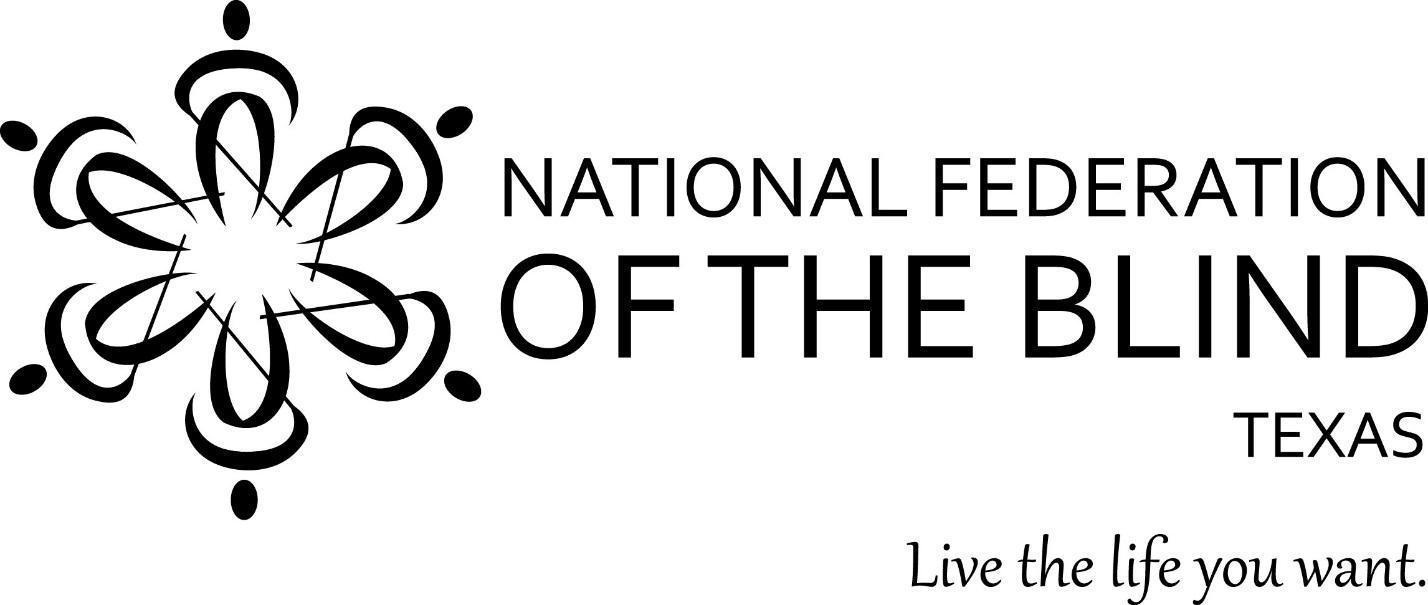 NATIONAL FEDERATION OF THE BLIND OF TEXAS71st Annual Convention“Coming Home: A Reunion”November 11-13, 2022DoubleTree by Hilton at Hobby Airport8181 Airport BlvdHouston, TX (713) 645-3000 CONTACT US1600 E HIGHWAY 6, SUITE 215ALVIN, TX  77511(281) 968-7733 (Office)(281) 968-7634 (NFB-Newsline)(281) 968-7347 (Youth & Education Services)www.nfbtx.orgCOVID PROTOCOL	In an effort to keep everyone who attends our convention safe, we have developed some practical protocols to control the spread of COVID-19. All in-person attendees are required to submit a negative test no more than 48 hours prior to arriving at the convention. Both at home tests and those administered by a healthcare professional are acceptable. Proof of a negative test can include an email provided by your test facility or a picture of your at home result. Negative results should be shared with us by sending them to testresults@nfbtx.org. When submitting your results, be sure to include your full name and your city. 	We hope everyone stays well throughout the convention, but if you start to experience COVID symptoms, we will have tests available for you, and Helen Maher has agreed to assist with testing. If you find you need a test, you will be able to find Helen at the registration area or in the rear of our general session. Helen is only available to assist with testing. She cannot provide first aid or other medical advice or assistance.	Those attending in person should also plan to wear masks in all common areas of the hotel and in all convention sessions. If you forget your masks, we will have plenty to share. We know that masks aren’t fun to wear, but we know they do discourage the spread of the virus, and that is something we all want. 	Thank you for your cooperation. It means a lot that we all care enough about one another to take the steps necessary to ensure that we all go home COVID free. ZOOM	We will be offering certain convention sessions via Zoom for those who cannot join us in person. These include the annual board meeting, the resolutions committee meeting, all general sessions, and the banquet. To participate in our Zoom hosted sessions, you may use the link below. The same link will be used for every session we provide via Zoom.	If you want to participate in these sessions but aren’t able to use Zoom, we can provide you with a call out service. This option provides you with the ability to receive a phone call that will connect you to the meeting with just the touch of one button on your phone. If you need to utilize this service, contact our office prior to November 8, 2022 to request it.https://us02web.zoom.us/j/83165531036?pwd=S2N1VUpESitTMzBLWWkrS2Vvd3dHUT09One tap mobile+13462487799,,83165531036#Dial from a landline.        +1 346 248 7799 Meeting ID: 831 6553 1036Passcode: 85INTERPRETATION	Interpreter services will be provided for the board meeting, resolutions committee meeting, all general sessions, and the banquet. A Spanish-language seminar will be offered during the afternoon breakout sessions, on Saturday. The link above will be used for all sessions.REGISTRATION	All convention attendees are encouraged to register. Registration with the convention entitles you to the convention room rate and qualifies you to win door prizes. If you have pre-registered for the convention, please go to the pre-registration table located in the Esplanade Pre-function area to pick up your registration packet. 	If you did not pre-register, you may register and purchase banquet tickets when you arrive at the convention. The onsite registration fee is $30.00, and banquet tickets purchased onsite will cost $45.00 each.  Registration will be located in the Esplanade Pre-Function area outside the ballrooms and will be open at the following times:Friday, November 11, from Noon-5 PM.Saturday, November 12, from 7:30-8:45 AM and from Noon-2 PM.We will adhere to these timelines strictly so our registration workers can participate in all convention activities. EXHIBITS	Exhibits will be located in the Esplanade Pre-Function area and will be open at the following times:	Friday, November 11, 10 AM to 5 PM.Saturday, November 12, Noon-4pm.Please see the back page of this agenda for a list of exhibitors.DOOR PRIZES	We will draw for a variety of door prizes during each general session and at the banquet. You must be registered with the convention in order to have your name placed in the drawing, and you must be present when your name is called in order to win.	Sal Villa will serve as our door prize chairperson this year. If you have door prizes to contribute, please see to it that you get them to Sal as soon as possible. If you or your chapter plan to contribute cash or gift cards, you may send those in advance of the convention. That can be done via mail or by using Zelle or PayPal. Our Zelle username is ncrosby@nfbtx.org. PayPal payments may be sent by using the username payments@nfbtx.org.  Please let us know that the payment you are sending is for door prizes. Our mailing address is on the front page of this agenda.NFB-NEWSLINE®	NFB-NEWSLINE® will have a table in the exhibit hall, and people who stop by the table will have an opportunity to win a $100.00 cash prize just for talking with us about Newsline. This opportunity is available to blind convention attendees, as well as parents of blind children and professionals who work with blind children and adults. New subscribers who sign up during the convention will also be entered in a separate drawing for another $100.00 prize. Both drawings will be held on Sunday, November 13, during the final general session. THE REUNION	On Friday, from 5:15-6:30 PM, join us for our reunion celebration. Food will be served, and the event is open to anyone with a registration wristband. There is no additional charge for this event, but you must be registered in order to participate. We look forward to seeing everyone there.NEWSLINE: SUPPORTING BRAILLE FOR THE DEAFBLIND AND OTHER DOT LOVERS	NFB-NEWSLINE® TEXAS will host a general outreach seminar on the afternoon of November 11, from 2-4 PM. Sessions will allow users, potential subscribers and professionals who work with blind or deafblind people to learn more about how to use this powerful information tool. There will be a special emphasis on the use of Braille devices with Newsline.	Looking for a job? NFB-NEWSLINE® can help. Working on a research paper? We have you covered there too. Do you just love to cook and want to know how to find new recipes? No need to look any further than NFB-NEWSLINE®. 	Liz Wisecarver and her team will be demonstrating new features and offering tips and tricks about how to better utilize the system using Braille. They will also be there to answer questions and troubleshoot problems you may be having when attempting to access NFB-NEWSLINE®. So, join Liz and company in the Acapulco/Cancun Rooms between the hours of 2:00 and 4:00 PM.BANQUET	The annual banquet of the National Federation of the Blind of Texas will take place on Saturday, November 12, beginning at 7 PM, in Ballrooms A, B and C. Mark Riccobono, president of the National Federation of the Blind, will be our keynote speaker. Raul Gallegos will emcee the program, and scholarships will be awarded. Wristbands will be checked at the door. Tickets are available online for $40.00 each, until November 8. If you miss the deadline to pre-register and to purchase banquet tickets, a limited number of tickets will be available for purchase onsite for $45.00 each. We must plan with the hotel for this meal function. So please help us by purchasing your tickets early.A WORD FROM OUR SPONSORSThis year, we are pleased to have five convention sponsors. We would like to give special recognition to our Diamond Sponsors, NFB-NEWSLINE® TEXAS, Clusiv, and WayAround.NFB-NEWSLINE(R) TEXAS is a program of the National Federation of the Blind of Texas. Through this innovative service developed by blind people themselves, we offer more than 500 newspapers and magazines, as well as curated information provided through our local information channel. Both English and Spanish language material is available through the hard work of our chapters and our program staff. Liz Wisecarver, Kayleigh Joiner, Ana Marquez, and Gloria Jackson work every day to provide quality service to our 6,000 subscribers. If you are not yet a subscriber, be sure to drop by the Newsline table in the exhibit area to learn more and sign up. You might even win a $100 if you do.CLUSIV is the world's first accessible e-learning platform built for & by people who are blind. Clusiv training teaches you the skills you need to enter the modern workforce and access remote job opportunities. Learn how to be confident during virtual interviews, save files on the cloud, master email platforms, and engage as part of a remote team with Clusiv. Clusiv is remote and self-paced so you can learn from the comfort of home. Ask your vocational rehab counselor about Clusiv today!!!WAYAROUND says, “Your biggest problem isn't poor eyesight. It’s that so much of the information in the world is visual. But you shouldn’t have to wait around for someone else to get the information you need, or carry around a bulky outdated device.There’s a better way to get accurate and complete information every time so you can reduce stress and gain independence. All you need to get started is the free WayAround mobile app for iOS or android and a few smart WayTags. To learn more about this innovative organizing and accessibility tool, visit the WayAround table in our exhibit area. Or, download the app at the Apple App Store or the Google Play Store and explore our meeting space which is labeled with WaySigns. 	Our Gold sponsor is BLIND GIRL MAGIC, a for profit organization that works to motivate blind people.	Our Bronze sponsors are VISPERO, iBUG TODAY, and ISLAM BY TOUCH. We thank each of them for their generous contributions.BIG BASKET BONANZA TWO	The Bonanza is a way to fund our youth programs. Any chapter that chooses to sponsor a basket should select a theme and fill their baskets full of treats of one kind or another. During our annual banquet, we will accept bids for each basket, and all proceeds will go to our affiliate. In 2021, we raised almost $2,000 from the sale of these donated baskets. Let’s make them bigger and better so we can make our programs bigger and better than ever. We thank the members and chapters who donate items to these baskets. Your love and support make our work possible.MASSAGES AVAILABLE	Ta’lia Woodard is a certified massage therapist who is also a Federation member. This year, Ta’lia is offering those attending our in person convention massages for the incredible price of $20 for fifteen minutes or $25 for twenty minutes. Ta’lia is generously donating fifty percent of all proceeds to our affiliate to support our programs. Her massage station will be set up in the rear of Ballroom C during all general sessions.AGENDAFRIDAY, NOVEMBER  11 10:00 AM-5:00 PM - EXHIBITSEsplanade Pre-Function Area12:00-5:00pm - REGISTRATIONEsplanade Pre-Function Area1:00-2:00 PM - TXAGDU BUSINESS MEETINGElizabeth Campbell, PresidentTampico/Monterrey Room2:00-4:00 PM - NEWSLINE: SUPPORTING BRAILLE FOR THE DEAFBLIND AND OTHER USERSWhether you are a professional, a deafblind user, a parent, or just someone who wants to learn more about how Braille is supported by the Newsline service, drop by to speak to one of our team members to learn how to integrate Braille into the user experience.Hosted by NFB-NEWSLINE® TEXAS.Liz Wisecarver, Program CoordinatorAcapulco/Cancun Rooms3:00-4:00 PM - ACCESSIBILITY INCLUDED: INCLUDING ACCESSIBILITY FROM THE GROUND UPDaniel Hodges, Chief Communications OfficerPure Access Tampico/Monterrey Room3:30-5:00 PM - LOST IN SPACESandhya Rao and Brad Snyder, iBUG TodayHow do I get out of here?Where did my teddy bear go?Who let the dogs out?Where’s my mommy?Want to learn the answers to these questions and more, then join the iBUG Today team as they explore ways to find stuff that’s lost or missing, including ourselves. Ballroom A5:15-6:30 PM - THE REUNIONEveryone who is registered is welcome to attend this dinner/hospitality event. Bring your wristband. This is a complimentary hospitality event to celebrate our homecoming.Moody Ballroom6:30-7:30 PM - BOARD OF DIRECTORS MEETINGThis is an open meeting. Everyone is welcome and encouraged to attend. Ballroom B7:30-8:00 PM - RESOLUTIONS COMMITTEE MEETINGResolutions should be submitted to the chair at resolutions@nfbtx.org no later than November 8. Resolutions must be submitted in final form. The committee will not edit resolutions during the meeting.Glenn Crosby, ChairpersonBallroom B8:00-9:00 PM - COMMUNICATIONS COMMITTEELiz Wisecarver, Co-ChairpersonBallroom B8:00-9:00 PM - MEMBERSHIP COMMITTEEYolanda Harris, ChairpersonCancun Room8:00-10:00 PM - TEXAS ASSOCIATION OF BLIND STUDENTSSalvador Villa, PresidentBallroom E8:30-10:00 PM - FUN WITH TECHRaul Gallegos, First Vice President, National Federation of the Blind of TexasStacie Gallegos, President, NFBTX Houston ChapterMonterrey/Tampico RoomSATURDAY, NOVEMBER 127:30-8:45 AM - REGISTRATIONThis will be your final opportunity to purchase banquet tickets.Esplanade Pre-Function Area7:30-8:45 AM - NFB-NEWSLINE® LEADERSHIP BREAKFASTThis breakfast meeting is for chapter presidents and Newsline ambassadors.Moody 1 BallroomMORNING GENERAL SESSIONBallroom C9:00 AM – CALL TO ORDER9:05 AM - INVOCATION9:10 AM - CELEBRATION OF FREEDOM9:20 AM – WELCOME TO HOUSTON Stacie Gallegos, PresidentNational Federation of the Blind of Texas, Houston ChapterAngel Ponce, DirectorMayor’s Office for People with DisabilitiesCity of Houston9:30 AM - MEET THE SCHOLARSHIP CLASS of 2022Lara Sowell, ChairpersonNational Federation of the Blind of Texas Scholarship Committee9:45 AM - THE REUNION CONTINUES: A MESSAGE FROM OUR NATIONAL FAMILYMark Riccobono, PresidentNational Federation of the Blind10:25 AM - VOCATIONAL REHABILITATION AFTER THE PANDEMICTammy Martin, Deputy Division Director of Field Services DeliveryTexas Workforce Solutions - Vocational Rehabilitation Services10:50 AM - NFB-NEWSLINE TEXAS INTERNSHIPS & SURVEYS - A PANEL DISCUSSIONIn 2022, our affiliate undertook an internship program designed to learn more about how people are using Newsline. We enlisted the assistance of eight blind students who did a wonderful job of reaching out to our subscribers. Here are the results of their work.Liz Wisecarver, NFB-NEWSLINE TEXAS CoordinatorMadison Flores, Summer 2022 InternMili Martinez, Summer 2022 InternHilda Hernandez, Summer 2022 Intern11:10 AM - CLUSIV - A NEW TOOL FOR EMPLOYMENTTom Jackson, Co-Founder & COO, Clusiv11:20 AM ACCESSIBILITY INCLUDED: INCLUDING ACCESSIBILITY FROM THE GROUND UPDaniel Hodges, Chief Communications OfficerPure Access11:30 AM PLANTING SEEDS - A FEDERATIONIST’S STORY ABOUT GROWING THINGSThomas Rodriguez, MemberNational Federation of the Blind of Texas Lone Star Chapter11:45 - STUDY ABROAD - EXPERIENCING SPAINDemetria Ober, Secretary, Texas Association of Blind StudentsNOON - ADJOURNSATURDAY AFTERNOON Between the hours of 1:00 PM to 4:00 PM, we will host breakout sessions. Our general session will reconvene at 4:10 PM.1:00-4:00 PM BEST - A FUN REUNION FOR OUR YOUTHHosted by Emily Gibbs and our Youth & Education Services (YES) TeamThis session is intended to allow blind children an opportunity to engage in fun and educational activities and their parents to learn more about the National Federation of the Blind and its positive philosophy about blindness. Moody Ballroom2:00-4:00 PM - PLANNING FOR THE 2023 NATIONAL CONVENTIONMark Riccobono, President, National Federation of the BlindNorma Crosby, President, National Federation of the Blind of TexasThis meeting is a kickoff for our planning committee for the 2023 convention of the National Federation of the Blind. Our affiliate will be hosting the convention, and we will be asked to undertake a number of projects that will ensure the success of the event. We need volunteers, and you are invited to lend your time and talents to this effort. President Mark Riccobono and Norma Crosby will discuss our responsibilities and answer any questions you have. All chapters should send as many representatives as possible. Committee signup sheets will be available in the room. We recognize that many of you have responsibilities at our state convention. So we will follow up with information about the discussion that takes place. So even if you aren’t available to participate in the initial planning session, you will still be able to help.Ballroom C2:00-4:00 PM - NABS & TABS: REUNITED Salvador Villa, PresidentTexas Association of Blind StudentsLogan Stenzel, First Vice PresidentNational Association of Blind StudentsTABS will be hosting two sessions. Each session will last for approximately an hour and will be located in the same space. Session One - Staying Relaxed While Navigating LifeSession Two - College: The Good, The Bad, And The UglyBallroom E2:00-4:00 PM - REUNITING OUR DIVERSE COMMUNITY: A SPANISH LANGUAGE SEMINARA presentation by the National Federation of the Blind of Texas, DEI CommitteeTampico Room2:00-3:00 PM - BLIND SENIORS GROUP MEETINGGlenn Crosby, PresidentNational Federation of the Blind Seniors DivisionThis session will be a general discussion of senior issues. Everyone is welcome whether you are a senior or just have a special interest in issues related to blind seniors.Acapulco Room2:00-4:00 PM - TECH REUNION: A SHOWCASE OF THE LATEST TECH PRODUCTSWe have invited our technology vendors to join us for an opportunity to talk about their new products. You can visit their booths, but if you want a quieter place to hear more about their products, come by for a chance to talk with them.Cancun Room2:30-4:00 PM - ORGANIZING YOUR LIFE IN A SINGLE VOLUMEStacie Gallegos, PresidentNational Federation of the Blind of Texas Houston ChapterAre you new to blindness with questions about how to organize your life? Do you just need help finding new strategies to label, store information, and organize clothing? Maybe you want to help customers find better strategies for accomplishing simple organizational tasks. Join Stacie to find out how to create a more organized life.Monterrey Room3:00-4:00 PM - MANAGING DIABETES EFFECTIVELYLeslie Nwankwo, RN, Care Basics, LLC.Acapulco RoomAFTERNOON GENERAL SESSIONBallroom C4:10 PM - LINK HOUSTON: EQUITABLE TRANSPORTATION FOR EVERYONEGabriel Cazares, Executive Director Link Houston4:30 PM - THE CHAPTERS: OUR COMMUNITY COMES HOME 5:00 PM - ADJOURNSaturday Evening, November 125:30 PM - KENDRA SCOTT - A FUNDRAISER FOR HARLEYHarley Fetterman was a joyful, gifted, funny, charismatic kid. He was also blind. Harley left us when he was only eighteen, and since that time we have awarded a memorial scholarship in his honor. That scholarship is funded by generous donations from Harley’s Wallet, a foundation that does good in his name. This evening, Harley’s Wallet is hosting a Kendra Scott party in our hospitality suite immediately following the general session. This fundraiser will help to fund the scholarship the foundation donates each year. The holidays are coming. So take this opportunity to find something beautiful for someone special, and support the important work of Harley’s Wallet. Wine and a little chocolate will be available. Credit cards are welcome.7:00 PM - BANQUETRaul Gallegos, Master of CeremoniesBallrooms A, B, and CSUNDAY, NOVEMBER 137:30-8:30 AM - LONE STAR CHAPTER BREAKFASTThis is the annual, face-to-face, meeting of our at-large chapter. Chapter members are welcome, and convention attendees who live in a rural area and want to know more about the chapter are invited to attend as well. If you plan to attend, please RSVP by Thursday, November 10. To RSVP, notify our chapter president, Lara Sowell, at lsowell@nfbtx.org. GENERAL SESSIONBallroom C9:00 AM - CALL TO ORDER9:05 AM - INVOCATION9:10 AM - THE PRESIDENTIAL REPORT9:25 AM - ELECTIONS9:45 AM - SECRETARY’S REPORTLouis Maher, SecretaryNational Federation of the Blind of Texas9:55 AM – TREASURER’S REPORTLara Sowell, TreasurerNational Federation of the Blind of Texas10:05 AM - A NEW YEAR AT TSBVIEmily Coleman, Superintendent10:20 AM - CAREER MENTORING: A NEW PARTNERSHIP WITH TSBVILiz Wisecarver, MentorKayleigh Joiner, Program AssistantDori Senatori, Instructor, TSBVI Exit Program10:40 AM - RESOLUTIONSGlenn Crosby, ChairpersonNational Federation of the Blind of Texas Resolutions Committee11:00 AM - LEGISLATIVE REPORT11:20 AM - ADJOURN2022 EXHIBITORSSPONSORSDIAMOND SPONSORSNFB-NEWSLINE® TEXASLiz Wisecarver, Coordinator(281) 968-7634lwisecarver@nfbtx.orgNewsline is an audio newspaper and information service that provides blind and print-disabled Texans with access to nearly 600 newspapers and magazines, as well as local information that is not easily accessible from other sources. The service is provided free of charge by the National Federation of the Blind of Texas. CLUSIVTom Jackson, COO & Cofounder(512) 969-8512tom@clusiv.ioClusiv is the world's first accessible e-learning platform built for & by people who are blind. Clusiv training teaches you the skills you need to enter the modern workforce and access remote job opportunities. Learn how to be confident during virtual interviews, save files on the cloud, master email platforms, and engage as part of a remote team with Clusiv. Clusiv is remote and self-paced so you can learn from the comfort of home. Ask your vocational rehab counselor about Clusiv today!!!WAYAROUNDJessica Hipp, Chief Operating Officer(888) 898-4465Jessica.hipp@wayaround.comWayAround is providing accessible descriptions of the venue at this year's NFBTX conference. If you use WayAround to label your things, the very same technology will be used to give descriptions of room layouts and available features at the hotel. You can find WaySigns outside the entrances to all conference rooms at a height of 46 inches or just below the A.D.A. signs. You'll also find WaySigns near the restrooms and next to the elevator call buttons. On each WaySign, look for the round circle with bumps at 11 o'clock and 5 o'clock. Scan that symbol with your iPhone or Android device to get all sorts of valuable information. Be sure to download the free WayAround app for iOS or Android to scan the signs. Learn more about WaySigns at WayAround.com/WaySigns.To see an example, open the WayAround app on your mobile device, then go here to view how WayAround tagged the exhibit hall at the national NFB convention last summer!GOLD SPONSORBLIND GIRL MAGIC, LLCJeanetta Price, CEO(409) 344-1005price.jeanetta@gmail.comBlind Girl Magic LLC is a motivational company that hosts events, seminars, and workshops for the blind by the blind. We design inspirational merchandise to educate, empower, and encourage inclusiveness so that we can live our best lives OUTTA SIGHT. Tap by the BGM table and feel the magic. All gear is limited edition. So don’t miss out on the OUTTA SIGHT merchandise.BRONZE SPONSORSiBUG TODAYMichael McCulloch(832) 453-7139Mdmcculloch1@gmail.comiBUG Today is a nonprofit organization promoting the individual independence, social integration, and educational development of the blind community through accessible technology training.Islam By TouchNadir Thabatah(973) 930-5141islambytouch@gmail.comIslam By Touch is the only organization in North America dedicated to making Islam accessible and available to the blind community. We work hard to educate the Muslim community on how to interact with and treat blind and visually impaired individuals with respect and dignity, which is embedded in the Islamic faith.VISPEROJeff Bazer(727) 803-8000 Ext. 1122Vispero® is the world’s leading assistive technology provider for the visually impaired. We have a long history of developing and providing innovative solutions for blind and low-vision individuals that help them reach their full potential.FOR PROFIT EXHIBITORSCHRISTAL VISIONBobby Lakey (469) 360-1143 (Bobby)(210) 666-0700 (San Antonio Office)ed@satx.rr.comWe offer assistive technology for the Blind and low-vision community.DOT SHOPRosina Foster, Owner(417) 252-3561colemangirly@yahoo.comCustom Braille gifts and apparelENVISIONBob Roehm(832) 443-6458bob@letsenvision.comEnvision Technologies introduces the Envision AI Smart glasses for the visually impaired. Perceive the Possibilities!HIMS, INC.Daniel Cho(512) 837-2000(714) 900-0539Daniel_cho@gmail.comBraille Notetakers / Assistive TechnologyNON-24 DISORDER/VANDA PHARMACEUTICALSShauna Jatho(202) 538-0396shauna.jatho@vandapharma.comNon-24 is a serious chronic disorder affecting up to 70% of totally blind individuals, but you don’t have to be totally blind to have this condition. Without enough or any light cues, individuals living with non-24 may experience the following symptoms— • Trouble falling asleep and/or staying asleep during the night • A strong urge to sleep during the day or a tendency to fall asleep unexpectedly • Sleep patterns that are different from those of most other people they know • Difficulty staying awake during the day which may affect time at work, at school, social activities and/or family time • Periods of good sleep followed by periods of poor sleep • Wake up feeling groggy or the feeling they haven’t gotten enough sleep To learn more, please contact Shauna Jatho, RN clinical nurse educator, at (202) 538-0396.ORCAM, INC.Claudia Cerna (281) 974-0918OrCam is changing the lives of tens of thousands of people worldwide with breakthrough assistive AI-technology.OrCam MyEye is a revolutionary voice-activated AI-device that attaches to virtually any glasses. It can instantly recognize and convert text into audio whether from a book, smartphone screen or any other surface. It can recognize faces, help you shop on your own, work more efficiently, and live a more independent life! OrCam MyEye conveys visual information audibly, in real-time and offline.NONPROFITS & GOVERNMENT AGENCIESCRISS COLE REHABILITATION CENTER4800 N Lamar Blvd.Austin, TX  78756Joni Martinez(512) 377-0340Joni.martinez@twc.texas.govCriss Cole is a residential training center that provides blind Texans with adjustment to blindness training.HEALTH & HUMAN SERVICES COMMISSION – BLIND CHILDREN’S PROGRAMMike Omowanile 713-516-7099Joanie CookseyJoan.cooksey@hhs.texas.govThe Blind Children’s Program serves blind and low vision children throughout the state. LUTHERAN BRAILLE WORKERSSandy Jenkins (210) 980-9253Terry Jenkins (210) 980-9172Daniel@lbwloveworks.orgLutheran Braille Workers provides Bibles and other Christian materials in Braille and Specialized Large Print for free. Along with the Bible in both NIV and ESV, we have dozens of other Christian devotionals, and other titles available in multiple languages. In our 80-year history, LBW has produced and distributed over 15 million volumes of Braille, Specialized Large Print, and Prison Large Print Christian materials to individuals who are Blind or Visually Impaired around the world. We have never once charged any recipient to receive these materials in the belief God's Word should be shared for free to those seeking His grace and love! We work with every Christian denomination and will send these materials to any individual who requests them regardless of faith or belief, and we do not discriminate based upon race, gender, or age.TEXAS TALKING BOOK PROGRAMJaclyn Owusu(800) 252-9605jowusu@tsl.texas.govThe Talking Book Program is the regional library for the National Library Service for the Blind and Print Disabled. The program serves as a lending library for blind and other print-disabled Texans. Audio and Braille books are provided on cartridges and through the BARD app.TOTAL TECH SOLUTIONSShawn Keen(682) 429-1749Totaltechsol20222@gmail.comTotal Tech Solutions is the vendor for the ARX Aira glasses. Stop by their table to learn more.